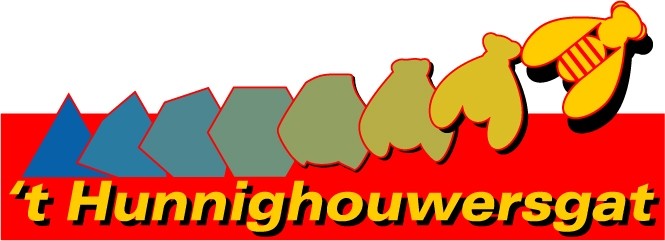 Toestemming gebruik leerlinggegevens Obs ’t HunnighouwersgatTerschelling, april 2019Beste ouder/verzorger, Door de invoering van de AVG zijn wij als school jaarlijks verplicht om toestemming aan de ouders te vragen om de leerlingegevens te gebruiken.Met deze brief vragen we u aan te geven waarvoor Obs t’Hunnighouwersgat  leerlinggegevens van uw zoon/dochter mag gebruiken. Op het toestemmingsformulier kunt u zien voor welk doel de verschillende opties gebruikt worden. Wilt uw het antwoordformulier met uw kind meegeven naar school? Alvast bedankt voor uw medewerking! Met vriendelijke groet,Esme Bijlsma Toestemmingsformulier gebruik leerling gegevens. Hierbij verklaart ondergetekende, ouders/verzorger van …………………………………….. groep/klas ……..dat leerling gegevens (Geb. datum, namen, adressen, tel nummers en mailadressen. ) door OBS ‘t Hunnighouwersgat gebruikt mogen worden*: * aankruisen waarvoor u toestemming geeftDatum: 				..............................................................................Naam ouder/verzorger:		..............................................................................Handtekening ouder/verzorger:	..............................................................................Leerling gegevens mogen door OBS ’t Hunnighouwersgat gebruikt worden:Leerling gegevens worden gebruikt voor de volgende doelen0 leiding van bijv. excursies en schoolreis Leerling lijsten worden gebruikt voor het tellen v.d. leerlingen en noodnummers bij evt. calamiteiten tijdens excursies of schoolreis. 0 Ouderraad Gebruik leerling lijsten door de ouderraad voor contact of vragen, en  tijdens of voorafgaand aan een activiteit.  0 Telefoonlijst klassenmap In de groep door de groepsleerkracht. Leerling gegevens worden gebruikt in de klas wanneer er zich iets voordoet of een leerkracht een ouder/verzorger moet bereiken. 0 Leerling lijst voor klassenmap Leerling lijst voor in de klassenmap. Deze lijst bevat alle persoons gegevens van de leerling voor de leerkracht. 